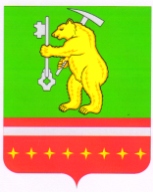 Совет депутатов Магнитского городского поселения	Кусинского муниципального района	Челябинской области                                                     РЕШЕНИЕ от 10 декабря  2020г.                № 24О   проведении   публичных   слушаний по проекту бюджета Магнитского городского поселенияна 2021г. и плановый период 2022 и 2023гг.»       В соответствии с пунктами 2.3 статьи 28 Федерального Закона от 06.10.2003 года № 131-ФЗ « Об  общих принципах  организации  местного  самоуправления  в Российской Федерации»,  статьи 11 Устава Магнитского городского  поселения,  Положения о порядке организации и  проведения  публичных слушаний, утвержденного  решением  Совета   депутатов   Магнитского городского поселения         № 43 от 03.11.2006г., Регламента Совета депутатов Магнитского городского поселения, утвержденного  решением  Совета   депутатов   Магнитского городского поселения         № 43 от 03.11.2006г.,  Совет депутатов  Магнитского городского поселения    Р Е Ш А Е Т:       1.Назначить проведение  публичных слушаний по проекту решения  «О бюджете Магнитского городского поселения на 2021г. и плановый период 2022 - 2023гг.»  на 22 декабря  в 14-00 час  в зале ДК «Горняк» Магнитского городского поселения.2. Настоящее решение подлежит официальному опубликованию в газете «Жизнь района»,  официальному обнародования на информационных стендах Магнитского городского поселения и размещению на официальном сайте Магнитского городского  поселения.  3.Настоящее решение вступает в силу после его официального  обнародования  в соответствии  с действующим  законодательством.Председатель Совета депутатовМагнитского городского поселения                                                  Л.М. Перевышина